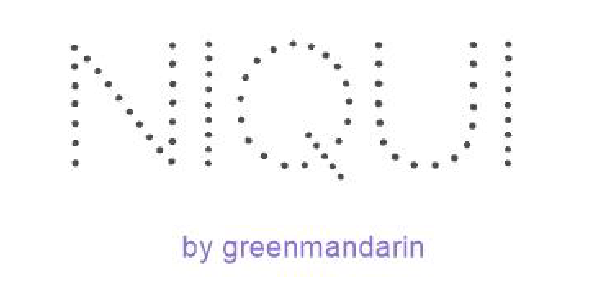 Тел: +380504644888+380503598138Email: n.marushchak@ukr.net       artofknitting@ukr.netМолодое ателье, под названием Niqui начало свою работу в конце 2013 года. Особая специализация – производство исключительно вязяных и трикотажных изделий, а также скурпулезное внимание к деталям  – обуславливает свою специфику и характер работы. Несмотря, на недолгий срок своего существования, мастерская завоевала постоянных клиентов и почитателей стильной и комфортной одежды.В связи с расширением производства,  предприятие заинтересовано в наборе молодых и талантливых кадров.Актуальные вакансии:- Мастер по работе на вязальных машинах (3-10 классы машин);- Конструктор и/или швея по трикотажу.Основные требования:- интерес к работе;- базовые навыки по работе с трикотажем;- ответственность.График работы (готовы рассматривать частичную занятость) и уровень зп – по результатам собеседования.*Производство находится в с. Зазимье, Броварской р-н.      Шановні студенти, якщо Вас зацікавила вакансія зверніться у Центр праці та кар’єри: адреса: 01011 м. Київ, вул. Немировича-Данченка, 2, навчальний корпус 1, ауд. 1-0246;телефон для довідок/факс: +38044-280-07-74 (22-00 - внутрішній); Email: career_center@knutd.com.uaАбо безпосередньо за тел: +380504644888 та по e-mail: n.marushchak@ukr.net